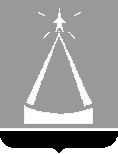 ГЛАВА   ГОРОДА  ЛЫТКАРИНОМОСКОВСКОЙ  ОБЛАСТИПОСТАНОВЛЕНИЕ22.06.2017 № 374-пг. ЛыткариноО проведении открытого конкурса на право осуществления перевозок по муниципальному маршруту № 7 регулярных перевозок по нерегулируемым тарифам на территории города Лыткарино Московской области          В соответствии с Федеральным законом от 13.07.2015 № 220-ФЗ «Об организации регулярных перевозок пассажиров и багажа автомобильным транспортом и городским наземным электрическим транспортом в Российской Федерации и о внесении изменений в отдельные законодательные акты Российской Федерации»,  Устава города Лыткарино Московской области, в целях организации транспортного обслуживания населения в границах города Лыткарино Московской области, постановляю:       1. Провести открытый конкурс на право осуществления перевозок по муниципальному маршруту № 7 регулярных перевозок по нерегулируемым тарифам на территории города Лыткарино Московской области.       2. Отделу развития предпринимательства и торговли Администрации города Лыткарино разработать конкурсную документацию и предоставить на утверждение заместителю Главы Администрации города Лыткарино Н.В. Макарову.        3. Создать Комиссию по проведению открытого конкурса на право осуществления перевозок по муниципальному маршруту № 7 регулярных перевозок по нерегулируемым тарифам на территории города Лыткарино Московской области (прилагается).        4. Утвердить состав Комиссии по проведению открытого конкурса на право осуществления перевозок по муниципальному маршруту № 7 регулярных перевозок по нерегулируемым тарифам на территории города Лыткарино Московской области согласно Приложению.       5.  Отделу развития предпринимательства и торговли  Администрации города Лыткарино разместить в информационно-телекоммуникационной сети «Интернет» извещение о проведении открытого конкурса и конкурсную документацию на официальном сайте города Лыткарино Московской области.      6. Контроль за исполнением настоящего постановления возложить на  заместителя Главы Администрации города Лыткарино Н.В. Макаров.                                                                                                       Е.В. Серёгин                                                                              Утвержден                                                                              Постановлением Главы                                                                              города Лыткарино                                                                              от  22.06. 2017 №  374-пСостав комиссии по проведению открытого конкурса на право  осуществления перевозок по муниципальному маршруту № 7 регулярных перевозок по нерегулируемым тарифам на территории города Лыткарино Московской областиПредседатель комиссии:Макаров Н.В. – заместитель Главы Администрации города Лыткарино;Заместители председателя комиссии:Маслов В.В. – начальник Управления ЖКХ и РГИ города Лыткарино;Радиков П.К. – начальник отдела развития предпринимательства и торговли Администрации города Лыткарино;Члены комиссии:Конахин И.Н. – заместитель начальника отдела развития предпринимательства и торговли Администрации города Лыткарино;ОГИБДД МУ МВД России «Люберецкое» (представитель по согласованию);Секретарь комиссии:Кошевая В.Ю. – эксперт отдела развития предпринимательства и торговли Администрации города Лыткарино.